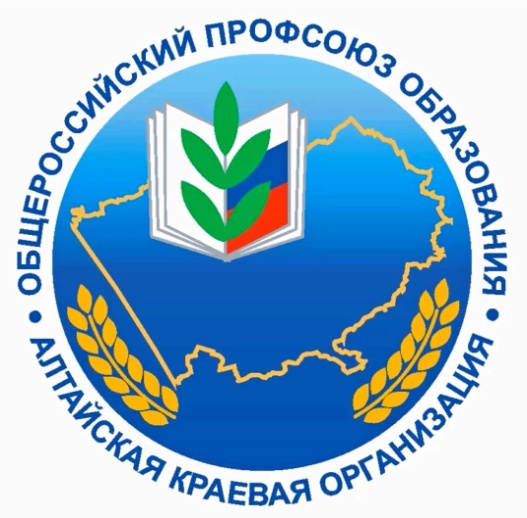 ПЛАНосновных мероприятий комитетаАлтайской краевой организацииОбщероссийского Профсоюза образованияна 2019 год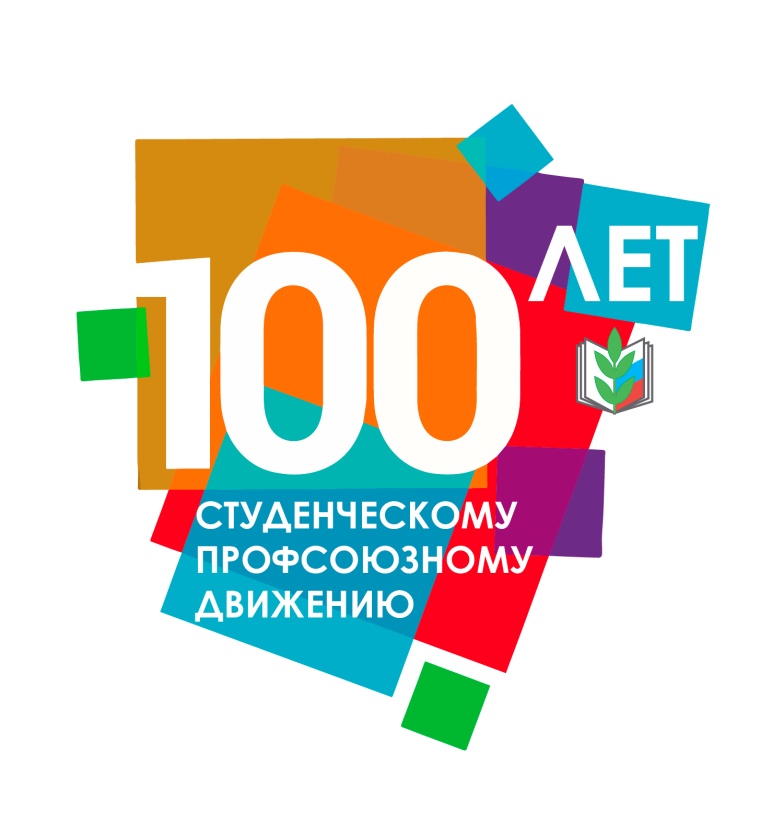 БАРНАУЛ2019СОДЕРЖАНИЕПЛАНОСНОВНЫХ МЕРОПРИЯТИЙ КОМИТЕТА АЛТАЙСКОЙ КРАЕВОЙ ОРГАНИЗАЦИИ ОБЩЕРОССИЙСКОГО ПРОФСОЮЗА ОБРАЗОВАНИЯ                НА 2019 ГОД2019 – Год 100-летия студенческого профсоюзного движенияI. ВОПРОСЫ ДЛЯ РАССМОТРЕНИЯ НА ЗАСЕДАНИЯХ ВЫБОРНЫХ КОЛЛЕГИАЛЬНЫХ ОРГАНОВ КРАЕВОЙ ОРГАНИЗАЦИИ ПРОФСОЮЗАII. ОБЩИЕ ОРГАНИЗАЦИОННЫЕ МЕРОПРИЯТИЯ.КОНКУРСЫ, СМОТРЫ, СЛЕТЫ, КРУГЛЫЕ СТОЛЫIII. РАБОТА КРАЕВОГО КОМИТЕТА ПРОФСОЮЗА В ОБРАЗОВАТЕЛЬНЫХ ОКРУГАХ И ТЕРРИТОРИЯХ КРАЯ.ОСУЩЕСТВЛЕНИЕ КОНТРОЛЬНОЙ ФУНКЦИИ ПРОФСОЮЗАIV. РЕАЛИЗАЦИЯ ПРЕДСТАВИТЕЛЬСКОЙ ФУНКЦИИ, ВЗАИМОДЕЙСТВИЕ С ЦЕНТРАЛЬНЫМ СОВЕТОМ ПРОФСОЮЗА, ПРАВИТЕЛЬСТВОМ АЛТАЙСКОГО КРАЯ, МИНИСТЕРСТВАМИ И ВЕДОМСТВАМИ, АЛТАЙСКИМ КРАЙСОВПРОФОМV. ОБУЧЕНИЕ ПРОФСОЮЗНЫХ КАДРОВ И АКТИВАVI. РАБОТА С МОЛОДЕЖЬЮVII. МЕТОДИЧЕСКОЕ И ИНФОРМАЦИОННОЕ ОБЕСПЕЧЕНИЕДЕЯТЕЛЬНОСТИ КРАЕВОЙ ОРГАНИЗАЦИИ ПРОФСОЮЗАVIII. МЕРОПРИЯТИЯ КООРДИНАЦИОННОГО СОВЕТА ПРЕДСЕДАТЕЛЕЙ ПЕРВИЧНЫХ ПРОФОРГАНИЗАЦИЙ ВУЗОВ (КСП) И СТУДЕНЧЕСКОГО КООРДИНАЦИОННОГО СОВЕТА (СКС)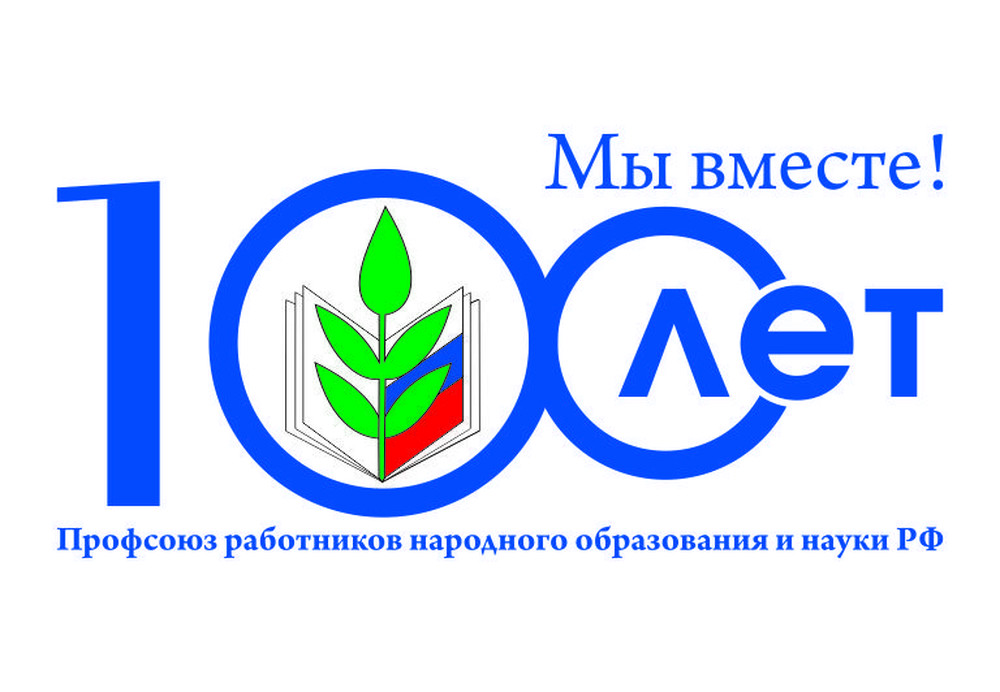 Разделстр.I. Вопросы для рассмотрения на заседаниях выборных коллегиальных органов краевой организации                    Профсоюза2II. Общие организационные мероприятия. Конкурсы, смотры, слёты, круглые столы, конференции и семинары4III. Работа комитета краевой организации Профсоюза в образовательных округах и территориях края. Осуществление контрольной функции Профсоюза5IV. Реализация представительской функции, взаимодействие с Центральным советом Профсоюза, Правительством Алтайского края, министерствами и ведомствами, Алтайским крайсовпрофом, общественными организациями6V. Обучение профсоюзных кадров и актива8VI. Работа с молодежью10VII. Методическое и информационное обеспечение                            деятельности краевой организации Профсоюза11VIII. Мероприятия координационного совета председателей первичных профорганизаций вузов (КСП) и студенческого координационного совета (СКС)13УТВЕРЖДЁНПостановлением президиума Алтайской краевой организации Профсоюза работников народного образования и науки РФ (Протокол № 17-3 от 20.12.2018 г.)№ ппНаименование вопросаСрокОтветственные за подготовкуРезультат(документ)Заседания Президиума краевой организации ПрофсоюзаЗаседания Президиума краевой организации ПрофсоюзаЗаседания Президиума краевой организации ПрофсоюзаЗаседания Президиума краевой организации ПрофсоюзаЗаседания Президиума краевой организации Профсоюза1.Об утверждении сводных отчетов за 2018 год. Анализ и обобщение информации по профсоюзному членству, финансовой, правозащитной работе, охране труда, колдоговорной кампаниифевральИванищева С.Б., Мерзлякова В.Н., Лысикова Н.М., Янков Н.П.Постановление президиума, сводные отчеты2.Об исполнении постановлений президиума краевой организации Профсоюза за 2018 годфевральИванищева С.Б.Постановление президиумаО Публичном отчёте комитета Алтайской краевой организации Профсоюза за 2018 годфевральАбдуллаев Ю.Г.Публичный отчёт О проведении Года 100-летия студенческого профсоюзного движения в Алтайской краевой организации ПрофсоюзафевральИвановская Е.Л.Блажко Н.В.Постановление президиумаО подготовке к очередной XXIX отчётно-выборной конференции краевой организации ПрофсоюзафевральИванищева С.Б.Постановление ПрезидиумаО совершенствовании организационной структуры профсоюзных организаций учреждений профессионального образования краяфевральИванищева С.Б.,Чеснокова Л.В.Постановление президиумаО формировании системы управления охраной труда в системе образования Алтайского краяфевральЯнков Н.П.Постановление президиумаО проведении мониторинга прохождения работниками образования медицинских осмотровфевральЯнков Н.П.Постановление президиума О ходе исполнения постановления внеочередного пленарного заседания комитета «Об организационно-финансовом укреплении Алтайской краевой организации Профсоюза» от 20 апреля 2017 г. № 4 (с приглашением председателей местных организаций Профсоюза)февральИванищева С.Б.Информация, постановление ПрезидиумаО подготовке к очередной XXIX отчётно-выборной конференции краевой организации ПрофсоюзаапрельИванищева С.Б.Постановление ПрезидиумаОб итогах балансовых комиссий по результатам работы местных и первичных профорганизаций за 2018 год апрельИванищева С.Б.Постановление ПрезидиумаОб итогах проведения комплексной правовой проверки соблюдения работодателями норм трудового законодательства в образовательных организациях Троицкого районаапрельЛысикова Н.М.Заболотникова И.А.Постановление ПрезидиумаО выполнении постановления президиума «Об организационно-финансовом укреплении первичной профсоюзной организации работников Алтайского государственного технического университета им. И.И. Ползунова»апрельДеминов В.Ю.Иванищева С.Б.,Мерзлякова В.Н.Справка, постановление ПрезидиумаО ходе исполнения постановления внеочередного пленарного заседания комитета «Об организационно-финансовом укреплении Алтайской краевой организации Профсоюза» от 20 апреля 2017 г. № 4 (с приглашением председателей местных организаций Профсоюза)апрельИванищева С.Б., Мерзлякова В.Н.Справка, постановление ПрезидиумаО дате и месте проведения очередной XXIX отчётно-выборной конференции краевой организации Профсоюза сентябрьИванищева С.Б.Постановление ПрезидиумаО смете расходов на проведение очередной XXIX отчётно-выборной конференции краевой организации ПрофсоюзасентябрьИванищева С.Б.Постановление ПрезидиумаОб итогах проведения отчётов и выборов в первичных профсоюзных организациях сентябрьИванищева С.Б.Постановление ПрезидиумаО ходе мероприятий по совершенствованию системы оплаты труда работников образовательных организаций краясентябрьМерзлякова В.Н.Постановление президиумаОб итогах мониторинга прохождения работниками образования медицинских осмотровсентябрьЯнков Н.П.Справка, постановление ПрезидиумаО ходе исполнения постановления внеочередного пленарного заседания комитета «Об организационно-финансовом укреплении Алтайской краевой организации Профсоюза» от 20 апреля 2017 г. № 4 (с приглашением председателей местных организаций Профсоюза)сентябрьИванищева С.Б.Информация, постановление ПрезидиумаО лауреатах премии «За активное      сотрудничество с Профсоюзом»декабрьАбдуллаев Ю.Г.Постанов-ление президиумаО плане основных мероприятий на 2020 годдекабрьАбдуллаев Ю.Г.Постанов-ление президиумаО ходе реализации Программы развития Алтайской краевой организации Профсоюза на 2016-2020 гг.декабрьАбдуллаев Ю.Г.Постанов-ление президиума9.О ходе исполнения постановления внеочередного пленарного заседания комитета «Об организационно-финансовом укреплении Алтайской краевой организации Профсоюза» от 20 апреля 2017 г. № 4 (с приглашением председателей местных организаций Профсоюза)декабрьИванищева С.Б.Постанов-ление президиумаЗаседание комитета краевой организации ПрофсоюзаЗаседание комитета краевой организации ПрофсоюзаЗаседание комитета краевой организации ПрофсоюзаЗаседание комитета краевой организации ПрофсоюзаЗаседание комитета краевой организации ПрофсоюзаСедьмое пленарное заседание комитета: «О проектах документов к XXIX отчётно-выборной конференции краевой организации Профсоюза»ноябрьАбдуллаев Ю.Г.,Иванищева С.Б.Постанов-ление президиумаПервое пленарное заседание комитета в новом отчётном периодедекабрьАбдуллаев Ю.Г., Иванищева С.Б.Постановление комитетаРабота высшего органа краевой организации ПрофсоюзаРабота высшего органа краевой организации ПрофсоюзаРабота высшего органа краевой организации ПрофсоюзаРабота высшего органа краевой организации ПрофсоюзаРабота высшего органа краевой организации Профсоюза1.Очередная XXIX отчётно-выборная конференция краевой организации ПрофсоюзаноябрьАбдуллаев Ю.Г.,Иванищева С.Б.,члены президиумаПостановления конференции№ ппНаименование вопросаСрокОтветственные за подготовкуРезультат(документ)Осуществление комплекса мер по реализации Пилотного проекта  по введению единого электронного профсоюзного билета, автоматизации учёта членов Профсоюза и сбора статистических данныхпо отдельному плануАбдуллаев Ю.Г.,Пензина А.В.,Иванищева А.В.,Ковелькова А.В.АИС «Единый реестр организаций Профсоюза», электронный профбилетОформление документов на награждение профсоюзных работников и активистовв течение года согласно квотеПензина А.В.Постановления президиумаУчастие в организации профессионального конкурса молодых педагогов «Педагогический дебют-2018»январьАбдуллаев Ю.Г.Постановление президиумаУчастие в организации и проведении профессиональных конкурсов: «Учитель года Алтая», «Воспитатель года», «Вожатый года», «Сердце отдаю детям», «Самый классный классный», «Педагогический олимп» им. Р.С. Овсиевской и др.март-майАбдуллаев Ю.Г.,Иванищева С.Б., специалисты крайкомаПостановление президиумаКомплекс мероприятий, посвящённый Всемирному дню охраны труда (по отдельному плану)апрельЯнков Н.П.Инф. материалыВыездные мастер-классы совместно с Клубом «Учитель года Алтая», НКО «Сельский учитель» (Клуб Титовцев)в течение годаАбдуллаев Ю.Г.Инф. материалыУчастие в работе отчётно-выборных конференций (собраний) местных, первичных (вузы, колледжи, техникумы) организаций Профсоюзамай, август-октябрьспециалисты аппарата, секретари краевого комитетаСводная справкаКруглый стол «Контроль и надзор в образовании: баланс интересов работодателей и работников» (совместно с Региональным отделением Общероссийского Народного фронта и Минобрнауки края)мартАбдуллаев Ю.Г.,Иванищева С.Б.Инф. материалыVII Межрегиональный форум «Профсоюзные вершины»майАбдуллаев Ю.Г.,Иванищева С.Б.Методические материалыРабочий визит делегации Управления образования и городской организации Профсоюза г. Сочи с целью изучения опыта Алтайской краевой и Барнаульской городской организацийиюльАбдуллаев Ю.Г.,Лесовых Т.Н.Методические материалы№ ппНаименование вопросаСрокОтветственные за подготовкуРезультат (документ)Дни Профсоюза в территориях краяДни Профсоюза в территориях краяДни Профсоюза в территориях краяДни Профсоюза в территориях краяДни Профсоюза в территориях краяРомановский район январьИванищева С.Б.РаспоряжениеПервомайский районянварьИванищева С.Б.РаспоряжениеЗональный районмартИванищева С.Б.РаспоряжениеХабарский райониюньИванищева С.Б.,Бокань Е,М.РаспоряжениеКонтрольно-методические мероприятияКонтрольно-методические мероприятияКонтрольно-методические мероприятияКонтрольно-методические мероприятияКонтрольно-методические мероприятияКамеральная проверка финансово-хозяйственной деятельности Первомайской районной организации Профсоюза за второе полугодие 2017 годаянварьМерзлякова В.Н.АктБалансовые комиссии по итогам деятельности первичных профсоюзных организаций вузов и организаций профессионального образования за 2018 годфевральспециалисты крайкомаРаспоряжениеБалансовые комиссии по итогам деятельности местных организаций Профсоюза за 2018 год (по образовательным округам края)февраль-мартспециалисты крайкомаРаспоряжениеКомплексная правовая проверка соблюдения работодателями норм трудового законодательства в образовательных организациях Троицкого районамарт-апрельЛысикова Н.М.,Мерзлякова В.Н.,Янков Н.П.Акты, представления, справкиПроверка финансово-хозяйственной деятельности Троицкой районной организации Профсоюзамарт-апрельМерзлякова В.Н.АктМониторинг Молодёжного совета краевой организации Профсоюза по предоставлению мер поддержки молодым педагогам края (повышение окладов в первые годы работы, предоставление подъёмных, уровень заработной платы, закрепление наставника и возможности профессионального роста)февраль-мартИвановская Е.Л.,члены Молодёжного совета,пердседатели местных организацийСправка по итогам мониторингаФинансовая проверка организации работы кредитного потребительского кооператива «Алтай»апрель-майМерзляковаВ.Н.Акт проверкиОсуществление контроля за своевременностью возврата ссудо-заемных средствдва раза в годКовелькова А.В.Акт сверкиКонтроль за сдачей налоговой отчётности местными организациями Профсоюза1 полугодиеКовелькова А.В.Календарь отчетности на 2018 годУчастие в деятельности контрольно-ревизионной комиссии Алтайского крайсовпрофа в течение годаКовелькова А.В.Акты№ ппНаименование вопросаСрокОтветственные за подготовкуРезультат (документ)1Заседания совместной комиссии по выполнению Регионального Отраслевого соглашения на 2016-2018 годы с Министерством образования и науки Алтайского края2 раза в годЛысикова Н.М.,члены Отраслевой комиссииМатериалы комиссии2Участие в работе заседаний Исполнительного комитета и Центрального Совета Профсоюзасогласно плану ЦС ПрофсоюзаАбдуллаев Ю.Г.Постановления2Участие в заседаниях Президиума КрайсовпрофаежемесячноАбдуллаев Ю.Г.Материалы ПрезидиумаУчастие в заседаниях коллегии Министерства образования и науки Алтайского краяпо плану коллегииАбдуллаев Ю.Г.Материалы коллегииРабота в краевой трехсторонней комиссии по регулированию социально-трудовых отношенийпо плану комиссииАбдуллаев Ю.Г.Материалы трёхсторонней комиссииСотрудничество с  Алтайским региональным отделением                    Общероссийского Народного фронтапо плану АРО ОНФАбдуллаев Ю.Г.Материалы ОНФУчастие в работе краевой рабочей группы по выполнению Указов Президента РФ при Главном федеральном инспекторе в Алтайском краепо плану рабочей группыАбдуллаев Ю.Г.Материалы рабочей группыУчастие в работе Совета ректоров Алтайского края и Республики Алтайпо плану советаАбдуллаев Ю.Г.Материалы советаУчастие в работе Совета директоров учреждений среднего профессионального образованияпо плану советаАбдуллаев Ю.Г.Материалы советаСопредседательство в оргкомитетах краевых профессиональных конкурсов «Учитель года Алтая», «Воспитатель года», «Вожатый года Алтая», «Сердце отдаю детям» и др.по планам оргкомитетовАбдуллаев Ю.Г.Материалы оргкомитетовУчастие в заседаниях Совета по правовой работе ЦС Профсоюзапо плану СоветаЛысикова Н.М.Материалы СоветаУчастие в заседаниях Совета по информационной работе ЦС Профсоюзапо плану СоветаИвановская Е.Л.Материалы СоветаУчастие в работе Главной аттестационной комиссиипо плану ГАКИванищева С.Б.Материалы ГАКУчастие в комиссии Крайсовпрофа по работе координационных советов председателей отраслевых профсоюзных организаций.по плану КомиссииИванищева С.Б.Материалы комиссииРабота в экспертных группах по присуждению премии имени С.П. Титова, по конкурсам на получение денежного поощрения лучшим учителямпо плану экспертных комиссийИвановская Е.Л.,Лесовых Т.Н.Экспертные листыУчастие в деятельности совместной рабочей группы по совершенствованию системы оплаты труда Министерства образования и науки Алтайского краяпо плану рабочей группыМерзлякова В.Н.,Лесовых Т.Н.,Осадченко Т.Н.,Карпова М.Б.,Попова И.Б.Протоколы рабочей группыУчастие в деятельности совместной рабочей группы по охране труда с Министерством образования и науки Алтайского краяпо плану рабочей группыЯнков Н.П.Протоколы рабочей группыУчастие в работе общественных советов Министерства образования и науки Алтайского края, Главного управления МВД России по Алтайскому краюпо планам общественных советовАбдуллаев Ю.Г.Материалы советовПредседательство в Совете отцов при Администрации Алтайского краяпо плану советаАбдуллаев Ю.Г.Материалы советаУчастие в работе попечительских советов Алтайского государственного университета и Алтайской государственного педагогического университетапо плану советовАбдуллаев Ю.Г.Материалы советовПроведение занятий в рамках курсов повышения квалификации и семинаров с руководителями и педагогами образовательных организаций, студентами вузовв течение годаАбдуллаев Ю.Г.Лысикова Н.М.Лекционные материалы№ ппНаименование вопросаСрокОтветственные за подготовкуРезультат (документ)Вебинар для руководителей            органов управления образованием и председателей местных (районных, городских) организаций Профсоюза по охране трудаянварьЯнков Н.П.Материалы вебинараСелекторное совещание с директорами краевых коррекционных школ и детских домов по вопросам развития профсоюзных организацийфевральАбдуллаев Ю.Г.Материалы селектораСеминар ЦС Профсоюза для специалистов по информационной работе региональных организаций Профсоюза (г. Москва)февральИвановская С.Б.Материалы семинараПостоянно действующий семинар для председателей местных организаций Профсоюза, бухгалтеров (казначеев) и председателей КРК (в период проведения балансовых комиссий) по темам:- Организация отчётно-выборной кампании в Профсоюзе;-Финансовая работа и деятельность контрольно-ревизионных комиссий в профсоюзных организацияхфевраль-мартАбдуллаев Ю.Г.,Иванищева С.Б.,Лысикова Н.М.,Мерзлякова В.Н.,Ивановская Е.Л.,Янков Н.П.Инф.-метод. материалы для проведения проверкиСеминар-совещание внештатных технических   инспекторов труда по вопросам внедрения и функционирования системы управления охраной труда в образовательных организациях Алтайского краямартЯнков Н.П.Материалы семинараКраевой семинар-совещание председателей первичных профсоюзных организаций учреждений профессионального образования по теме «Совершенствование организационной структуры профсоюзных организаций» мартАбдуллаев Ю.Г., Иванищева С.Б.,Чеснокова Л.В.Материалы семинара-совещанияСовместный семинар для руководителей образовательных учреждений и председателей первичных профсоюзных организаций по вопросам применения трудового законодательства в Троицком районе (по итогам комплексной проверки)март-апрельЛысикова Н.М.,Мерзлякова В.Н.,Янков Н.П.Методические материалыОрганизация повышения квалификации и обучения профсоюзного актива в региональных организациях Профсоюза и профсоюзных учебных центрах Россиипо заявкамспециалисты аппарата крайкома, профсоюзный активИнф.-метод. материалыРабота с социальными партнерами и профсоюзным активом по подбору кандидатур уполномоченных по охране труда в первичных организациях профсоюза и внештатных технических инспекторов крайкома Профсоюзав течение годаЯнков Н.П.,председатели местных и первичных профорганизацийРаспоряжениеОбучение уполномоченных по охране труда первичных организаций и внештатных инспекторов труда крайкома Профсоюза в специализированных учебном «Центре Учпроснаб» и иных обучающих организациях по программам, разработанным для организаций образованияв течение года по заявкам местных организацийЯнков Н.П.Свидетельства об обученииОрганизация работы окружного учебно-методического центра профсоюзной работы на базе Тальменской районной организации Профсоюза1 полуго-диеДегтярёва Н.Н.,специалисты крайкомаПоложение о центреОрганизация работы базовой профсоюзной площадки по вопросам охраны труда на базе КГБОУ «Бийский лицей-интернат Алтайского края» и КГБПОУ «Алтайская академия гостеприимства»в течение годаЯнков Н.П.Положение о базовой площадке№ ппНаименование вопросаСрокОтветственные за подготовкуРезультат (документ)1.Заседания президиума Молодёжного совета Алтайской краевой организации Профсоюза1 раз в полугодиеИвановская Е.Л.,Суханова Е.С.Постановления президиума МС2.Проведение в образовательных округах молодёжных форумов, конкурсов, слётов, семинаров, акций, спортивных мероприятий и т.п. Участие в проведении акции «Вступай в Профсоюз!», Дня пожилого человека, Дня профактивиста, Дня охраны трудав течение годаИвановская Е.Л.,секретари крайкома в округах, члены Молодёжного совета, председатели молодежных советов местных организацийИнформационные материалы3.Выездное заседание президиума Молодёжного совета Алтайской краевой организации Профсоюза в Бийском образовательном округе совместно с Молодёжным советом краевой организации Российского профсоюза работников промышленностимайИвановская Е.Л.,Суханова Е.С.,члены президиума МСИнформационные материалы4.Форсайт-сессия Молодёжного совета Алтайской краевой организации Профсоюза «ПрофБудущее» и слёт молодых председателей первичных профсоюзных организаций апрельИвановская Е.Л.,Суханова Е.С.,члены президиума МСИнформационные материалы5.Агитационно-правовые встречи со студентами АлтГПУ в течение года Лысикова Н.М.Блажко Н.В.Информационные материалы6.Всероссийская педагогическая школа Профсоюза для молодых профсоюзных лидеров (8 сессия) (Московская область)апрельСуханова Е.С.Распоряжение, материалы ВПШ7.Виртуально-интеллектуальная игра-квест «Профсоюзная перспектива – 2018»в течение года Ивановская Е.Л.Суханова Е.С.информационные материалы в группе «ПРОФмир» ВКОНТАКТЕ8.Оказание организационной и методической помощи местным организациям профсоюза по созданию молодёжных советовпо заявкам местных организацийИвановская Е.Л.,специалисты аппарата, Суханова Е.С.Инф. материалы9.Обучение членов вновь созданных молодёжных советов местных организацийв течение года по заявкамИвановская Е.Л.,специалисты аппарата, Суханова Е.С.Метод. материалы10.Выпуск специального номера          газеты «Профсоюзный звонок», посвящённого пятилетию создания Молодёжного совета Алтайской краевой организации Профсоюзамарт-апрельИвановская Е.Л.Газета11.Акция «Учитель учителей», посвящённая развитию наставничества в педагогикесентябрь-октябрьСуханова Е.С.,молодёжные советыИнформационные материалы12.Акция «Завершим активно год!»декабрьСуханова Е.С.,молодёжные советыИнформационные материалы№ ппНаименование вопросаСрокОтветственные за подготовкуРезультат (документ)1.Выпуск информационно-методических бюллетеней, материалов, сборников:Выпуск информационно-методических бюллетеней, материалов, сборников:Выпуск информационно-методических бюллетеней, материалов, сборников:Выпуск информационно-методических бюллетеней, материалов, сборников:1.1.Выпуск листовки-календаря «Социальные программы для членов Профсоюза» сентябрьИвановская Е.Л.Листовка-календарь1.2.Подготовка материалов по правовой и организационно-уставной тематике для Школы профсоюзного активав течение годаспециалисты крайкомаМатериалы1.3.Организация сбора материалов для публикации в газетах «Мой Профсоюз», «Профсоюзы Алтая», «Профсоюзный звонок», на сайтах краевой организации и крайсовпрофав течение годаИвановская Е.Л.Материалы1.4.Выпуск газеты краевой организации Профсоюза «Профсоюзный звонок» (приложение к газете «Профсоюзы Алтая»)4 раза в годИвановская Е.Л.,специалисты аппарата краевого комитетаГазета1.5.Издание и распространение информационно-агитационных материаловв течение годаИвановская Е.Л.Материалы1.6.Сборник лучших практик  первичных профсоюзных организаций «Лидер. Первичка. Коллектив» (по итогам окружных  слётов председателей первичных профсоюзных организаций)1полугодиеИвановская Е.Л.сборник1.7.Презентация работы Молодёжного совета краевой организации Профсоюза «Пятилетка роста»февраль-апрельИвановская Е.Л.Презентационные материалы1.8.Информационно-методический бюллетень «Обучение профсоюзного актива вопросам распределения учебной нагрузки в образовательных организациях»сентябрьЛысикова Н.М.Бюллетень2.Общепрофсоюзные и краевые мероприятияОбщепрофсоюзные и краевые мероприятияОбщепрофсоюзные и краевые мероприятияОбщепрофсоюзные и краевые мероприятия2.1.Участие во Всероссийских конкурсахпо плану ЦС ПрофсоюзаИвановская Е.Л.,местные и первичные организации Конкурсные материалы2.2.Обеспечение освещения деятельности краевой организации Профсоюза в социальных сетях в ИнтернетепостоянноИвановская Е.Л.Посты в соцсетях и на форумах в сети Интернет2.3.Анализ состояния информационной работы местных и первичных профорганизаций. Мониторинг эффективности сайтов местных и страниц первичных организацийв течение годаИвановская Е.Л.,секретари крайкома в округахПостановление президиума2.4.Организация работы сайта АКО Профсоюзав течение годаИвановская Е.Л.сайт2.5.Развитие действующих сайтов местных организаций Профсоюза, создание новых сайтов и страниц местных организаций (оказание консультативно - методической помощи)в течение годаИвановская Е.Л.,председатели местных организаций ПрофсоюзаСайты2.6.Создание страниц первичныхпрофсоюзных организаций на сайтах образовательных учреждений в течение годаИвановская Е.Л.,председатели местных и первичных организацийСтраницы в сети3.Консультативно-методическая поддержкаКонсультативно-методическая поддержкаКонсультативно-методическая поддержкаКонсультативно-методическая поддержка3.1.Методическое сопровождение отчётно-выборной кампании в краевой организации Профсоюзав течение годаИванищева С.Б.,Мерзлякова В.Н.Консультации, материалы3.2.Оказание методической помощи председателям профсоюзных организаций, бухгалтерам (казначеям) по ведению бухгалтерского учетапо мере необходимостиМерзлякова В.Н., Ковелькова А.В.Подборка материалов, консультации3.3.Консультации местным организациям по вопросам приобретения оргтехники и программного обеспеченияпо мере необходимостиКовелькова А.В.Материалы3.4.Оказание помощи председателям районных, городских, первичных (вузы, колледжи) организаций Профсоюза в юридическом оформлении их деятельности. Взаимодействие с Управлением Министерства юстиции по Алтайскому краю.в течение годаПензина А.В.Свидетельство о государственной регистрации юридического лица3.5.Методическая поддержка по освоению программы автоматизации бухгалтерского учёта с использованием программы «1С: Бухгалтерия» в пилотных профсоюзных организацияхв течение годаКовелькова А.В.Автоматизи-рованный бухучёт профбюджета№ ппНаименование вопросаСрокОтветственные за подготовкуРезультат (документ)Мероприятия Координационного совета председателей профорганизаций вузов (КСП)Мероприятия Координационного совета председателей профорганизаций вузов (КСП)Мероприятия Координационного совета председателей профорганизаций вузов (КСП)Мероприятия Координационного совета председателей профорганизаций вузов (КСП)Мероприятия Координационного совета председателей профорганизаций вузов (КСП)Заседания  КСП (по отдельной повестке)2 раза в годЗаусаева Н.А.,члены КСПИнф. материалыСеминар «Профсоюзные вершины-2019» (для профактива, бухгалтеров и членов молодёжных советов вузов)январьАбдуллаев Ю.Г.,Заусаева Н.А.,члены КСПИнф. материалыФормирование Молодёжного совета при КСП вузов Алтайского краяянварь-февральАбдуллаев Ю.Г.,члены КСППостановлениеЗаседание Совета ректоров Алтайского края по вопросу развития кадрового потенциала вузов1 полугодиеАбдуллаев Ю.Г.,члены КСПРешение Совета ректоров, материалы к советуВебинары для профактива по актуальным направлениям работыв течение годачлены КСПМатериалы вебинаровУчастие в семинаре-совещании ЦС Профсоюза для председателей первичных профсоюзных организаций вузов (Краснодарский край)сентябрьчлены КСПМатериалы семинараМероприятия краевого Студенческого координационного совета (СКС)Мероприятия краевого Студенческого координационного совета (СКС)Мероприятия краевого Студенческого координационного совета (СКС)Мероприятия краевого Студенческого координационного совета (СКС)Мероприятия краевого Студенческого координационного совета (СКС)1.Заседание СКС «Об итогах работы краевого СКС за 2018 год и плане работы в 2019 году»январьБлажко Н.В.,Садовая Л.И.План2.Краевая школа профсоюзного актива (АлтГУ, АлтГТУ и др.)по отдельному графикуИвановская Е.Л.,Блажко Н.В.,Садовая Л.И.Обучающие материалы3.Подготовка и размещение информационных материалов под единой рубрикой «100-лет студенческому профсоюзному движению» в вузовских и профсоюзных СМИ, на интернет-ресурсахв течение годаИвановская Е.Л.,Блажко Н.В.,Садовая Л.И.Инф. материалы4.Участие в профсоюзной смене Всероссийского молодёжного образовательного форума «Территория смыслов» на КлязьмемартБлажко Н.В.,Садовая Л.И.Инф. материалы5.Краевой этап Всероссийского конкурса «Студенческий лидер-2019»апрельБлажко Н.В.,Садовая Л.И.Конкурсные материалы6.Участие в работе Всероссийской Школы студенческого актива в рамках окружного этапа Всероссийского конкурса «Студенческий Лидер – 2019», подготовка участников конкурсаиюльБлажко Н.В.,Садовая Л.И.Распоряжение7.Окружная медиашкола «Точка сбора. Сибирь» (г. Красноярск)августИвановская Е.Л.Распоряжение   8.Всероссийский конкурс «Студенческий лилер-2019» (Краснодарский край)сентябрьИвановская Е.Л.,Блажко Н.В.,Садовая Л.И.Инф. материалы 9.Школа «Новый лидер» ППОС                        АлтГПУноябрьБлажко Н.В.Материалы10.Окружной этап обучающего семинара «Стипком»октябрьБлажко Н.В.,Садовая Л.И.Инф. материалы11.Круглый стол «Итоги года : перспективы развития первичных профсоюзных организаций студентов» (АлтГУ, АлтГПУ, награждение лучших активистов)в течение годаИвановская Е.Л.,Блажко Н.В.,Садовая Л.И.Инф. материалы.ю наградной материал12.Участие в торжественном расширенном собрании СКС Профсоюза, посвящённом 100-летию студенческого профсоюзного движениядекабрьБлажко Н.В.Садовая Л.И.Решение СКС13.Подготовка материалов и организация награждения профсоюзного студенческого актива наградами ФНПР, ЦС Профсоюза, краевого комитета и Алтайского Крайсовпрофа, социальных партнёров сентябрь-ноябрьПензина А.В.,Блажко Н.В.Садовая Л.И.Наградной материал14.Выездная школа профсоюзного актива ППОС АлтГТУсентябрьСадовая Л.И.Материалы